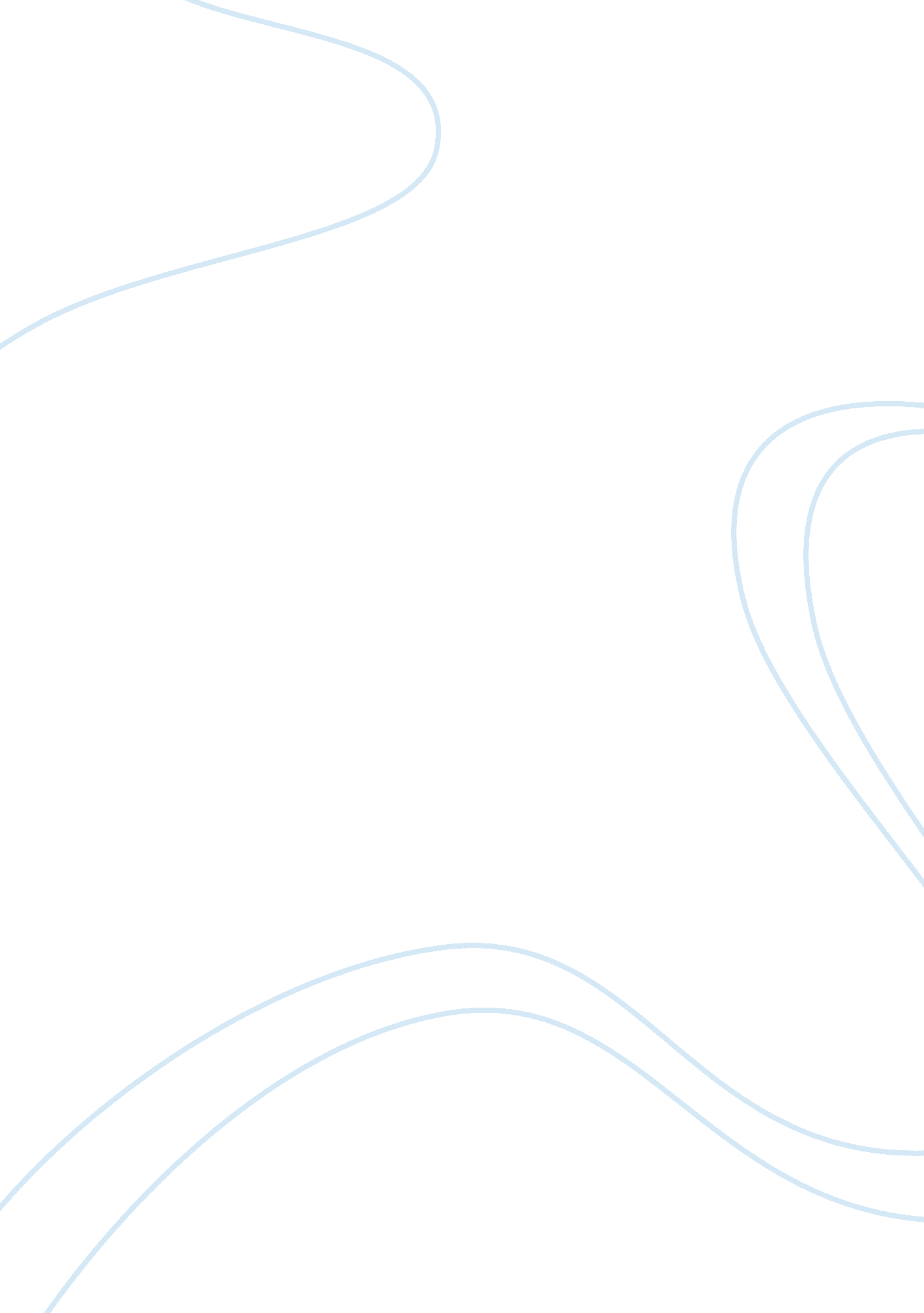 ReportArt & Culture, Artists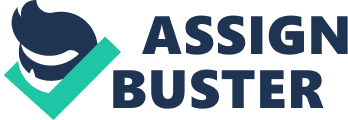 Review of “ The Devil Wears Prada” “ The Devil Wears Prada” is a 2006 movie, directed by David Frankel, which narrates the story of Andrea (Andy) Sachs. The inciting incident in the movie is when Miranda is ready to fire Andy, an employee who served her in utter obedience, in order to get another assistant at a cheaper salary. Another key incident in the movie is the episode where her arrogant boss, Miranda, asks Andy to steal the manuscripts of Harry Potter, which is yet to be published. The movie poses an enticing question whether Andy will be able to survive the tyranny of the boss and achieve a stronghold on New York magazine industry. Andy is the protagonist, who plays a key role in the development of the plot. She lands upon a career that unfortunately does not work. She faces a lot of hardships relating to the job. One major shortcoming in her is that she harbors a fear of losing the office or becoming a failure, which keeps her from quitting the mentally straining job. Besides, she also forgets her intimate friends and chooses an unsavory way to retain her career. Nigel arrives in the story to eliminate the misconceptions that Andy has had about Miranda. Nigel emerges as the mentor figure in the movie, as he becomes a good friend and protects Andy. Nate, Andy’s boyfriend, on the other hand, goes on reminding Andy about the significant things she must do in her life. The tests that Andy faces are related to the menial errands that Miranda assigns her like bringing a Table from Madison store. Apart from the fact that Andy is highly unappreciated by Miranda, the boss also mocks her sarcastically, which is shown through her statements like “ By all means move at a glacial pace. You know how that thrills me” (Frankel 2006). Such instances have made her realize her own patience. Sustaining the problems in life and coping with them, and not harboring prejudice against others can be perceived as two morals that will help people to learn from life. In the end, friendship emerges as a lasting concept. However, one major drawback can be attributed to the movie, in terms of its obvious and predictable ending. Despite the twists, the movie lacks the punch to surprise its audience. Review of Star Wars IV In ‘ Star Wars IV’ the element of surprise for me was the clever idea of the princess to feed all the plans into the R2-D2. The main plot revolves around the mission of rescuing princess Leia from captivity. The rescue team comprised of Luke along with Obi Wan, Hans Solo, Chewbaca, c-3PO, and R2-D2. Luke Skywalker is the protagonist, and needless to say, the hero as well. It is under his leadership and because of his skills that the rescue team is able to succeed in their mission. Moreover, he also leads the assault on Death Star. It becomes quite clear that without him the plot would simply be a void. Initially, Luke is diffident and lacks courage, which can be identified from him refusing to accompany Obi-Wan to spy on the dark forces. But later on his compliance to follow the stormtroopers shows his evolution outside his comfort zone. R2-D2, which contains the recorded message of the princess being taken prisoner, can be seen to be a herald for Luke. Luke’s mentor is Obi-Wan Kenoby. Obi Wan becomes a constant guide as well as an inspiration for Luke, who is a secluded civilian of planet Tatooine. There is a strong anti-aggression message shown through the movie. The resolution to do something is inherent in human beings. It is when a person becomes determined enough and pursues his or goals head on, that their life gets a meaning. Darth Vader is the antagonist, as he seems to be the constant relentless enemy of the heroic group. As Luke confronts his father, Darth Vader, before the Emperor himself, in a battle of wills over, Vader finally remembers the Jedi Knight he once was and finishes off the Emperor, saving his son but being beaten by death in this process. One of the best twists in Star Wars IV is the point where Luke comes to know that Darth Vader, his arch nemesis, is in reality his father. There are other surprising elements in the movie such as Falcon’s escape and the Princess’ rescue. One of the things that show Luke’s will and determination to continue in his father’s footsteps is him saying “ There’s nothing for me here now. I want to learn the ways of the force and become a jedi like my father” (Lucas, 1977). There are no particular weaknesses of the plot or the story’s transitions. However, the graphics does not seem of the quality one sees in the present day, which is understandable as the it was filmed about 35 years ago. Works Cited Frankel, David. The Devil Wears Prada. 2006. Lucas, George. Star Wars IV. 1977. 